ПРОТОКОЛ  08-01-ПП/17Заседания ПравленияАссоциации Саморегулируемой организации«МежРегионИзыскания»г. Санкт-Петербург                                                                                20 февраля 2017 годаДата проведения заседания: 20 февраля 2017 года  Место проведения заседания:  г. Санкт-Петербург, ул. Рузовская, д.21, 1 этажВремя начала регистрации членов Правления Ассоциации СРО «МРИ»: 15 ч. 00 мин.
Время окончания регистрации членов Правления Ассоциации СРО «МРИ»: 15ч. 05 мин.
Открытие заседания: 15 ч. 05 мин.  
Заседание закрыто: 15 ч. 35  мин. Присутствовали:Члены Правления: Кисельков А.С., Белкин А.А., Ломтев А.А.В соответствии с Уставом Ассоциации кворум для проведения заседания Правления Ассоциации Саморегулируемой организации «МежРегионИзыскания» имеется. Полномочия участников заседания проверены в соответствии с действующим законодательством.Кисельков А.С. председательствует на Заседании по должности.Ответственный секретарь  Правления – Андреев В.В.Слушали Кисельков А.С., который предложил следующую повестку дня:1. О приеме новых членов в Ассоциацию СРО «МРИ»:1. ООО «ЭнергоПрогресс»2. ООО «Сервисэнерго»Других предложений не поступило.Голосовали «за» - единогласно.Приступили к обсуждению вопросов повестки дня1. СЛУШАЛИ:Андреева В.В., Ответственного секретаря  Правления, который сообщил, что в Ассоциацию СРО «МРИ» поступило заявление о вступлении от юридического лица:1. ООО «ЭнергоПрогресс»2. ООО «Сервисэнерго»Кисельков А.С., предложил принять данную компанию в члены Ассоциации и выдать ему Свидетельство о допуске к видам работ, указанным в Приложении № 1 к настоящему Протоколу, в срок не позднее чем в течение трех рабочих дней после дня принятия данного решения, уплаты вступительного взноса и взноса в компенсационный фонд саморегулируемой организации.Возражений не последовало. ГОЛОСОВАЛИ: “ЗА” - единогласно. “ПРОТИВ” -0. “ВОЗДЕРЖАЛИСЬ”-0.
РЕШИЛИ: Принять в члены Ассоциации СРО «МРИ»:1. ООО «ЭнергоПрогресс»2. ООО «Сервисэнерго»и выдать  Свидетельство о допуске к видам работ, указанным в Приложении № 1 к настоящему Протоколу, в срок не позднее чем в течение трех рабочих дней после дня принятия данного решения, уплаты вступительного взноса и взноса в компенсационный фонд саморегулируемой организации.Повестка дня исчерпана. Заседание Правления закрыто.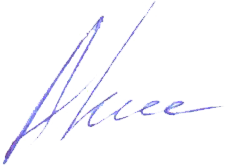 Председатель Правления                                _________________________ Кисельков А.С. 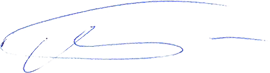 Секретарь  заседания                                       __________________________Андреев В.В.Приложение №1 к Протоколу заседания Правления Ассоциации СРО «МРИ»№ 08-01-ПП/17 от 20.02.2017 г.1. ООО «ЭнергоПроект»1. Работы в составе инженерно-геодезических изысканий
1.2. Геодезические наблюдения за деформациями и осадками зданий и сооружений, движениями земной поверхности и опасными природными процессами.
1.3. Создание и обновление инженерно-топографических планов в масштабах 1:200 - 1:5000, в том числе в цифровой форме, съемка подземных коммуникаций и сооружений. 1.4. Трассирование линейных объектов.
1.6. Специальные геодезические и топографические работы при строительстве и реконструкции зданий и сооружений.2. Работы в составе инженерно-геологических изысканий
2.1. Инженерно-геологическая съемка в масштабах 1:500 - 1:25000.
2.4. Гидрогеологические исследования.
2.5. Инженерно-геофизические исследования.6. Обследование состояния грунтов основания зданий и сооружений.2. ООО «Сервисэнерго»1. Работы в составе инженерно-геодезических изысканий
1.1. Создание опорных геодезических сетей.
1.2. Геодезические наблюдения за деформациями и осадками зданий и сооружений, движениями земной поверхности и опасными природными процессами.
1.3. Создание и обновление инженерно-топографических планов в масштабах 1:200 - 1:5000, в том числе в цифровой форме, съемка подземных коммуникаций и сооружений.
1.4. Трассирование линейных объектов.
1.5. Инженерно-гидрографические работы.
1.6. Специальные геодезические и топографические работы при строительстве и реконструкции зданий и сооружений.2. Работы в составе инженерно-геологических изысканий
2.1. Инженерно-геологическая съемка в масштабах 1:500 - 1:25000.
2.2. Проходка горных выработок с их опробованием, лабораторные исследования физико-механических свойств грунтов и химических свойств проб подземных вод.
2.3. Изучение опасных геологических и инженерно-геологических процессов с разработкой рекомендаций по инженерной защите территории.
2.4. Гидрогеологические исследования.
2.5. Инженерно-геофизические исследования.
2.6. Инженерно-геокриологические исследования.
2.7. Сейсмологические и сейсмотектонические исследования территории, сейсмическое микрорайонирование.3. Работы в составе инженерно-гидрометеорологических изысканий
3.1. Метеорологические наблюдения и изучение гидрологического режима водных объектов.
3.2. Изучение опасных гидрометеорологических процессов и явлений с расчетами их характеристик.
3.3. Изучение русловых процессов водных объектов, деформаций и переработки берегов.
3.4. Исследования ледового режима водных объектов.4. Работы в составе инженерно-экологических изысканий
4.1. Инженерно-экологическая съемка территории.
4.2. Исследования химического загрязнения почвогрунтов, поверхностных и подземных вод, атмосферного воздуха, источников загрязнения.
4.3. Лабораторные химико-аналитические и газохимические исследования образцов и проб почвогрунтов и воды.
4.4. Исследования и оценка физических воздействий и радиационной обстановки на территории.
4.5. Изучение растительности, животного мира, санитарно-эпидемиологические и медико-биологические исследования территории*.5. Работы в составе инженерно-геотехнических изысканий
(Выполняются в составе инженерно-геологических изысканий или отдельно на изученной в инженерно-геологическом отношении территории под отдельные здания и сооружения)
5.1. Проходка горных выработок с их опробованием и лабораторные исследования механических свойств грунтов с определением характеристик для конкретных схем расчета оснований фундаментов.
5.2. Полевые испытания грунтов с определением их стандартных прочностных и деформационных характеристик (штамповые, сдвиговые, прессиометрические, срезные). Испытания эталонных и натурных свай.
5.3. Определение стандартных механических характеристик грунтов методами статического, динамического и бурового зондирования.
5.4. Физическое и математическое моделирование взаимодействия зданий и сооружений с геологической средой.
5.5. Специальные исследования характеристик грунтов по отдельным программам для нестандартных, в том числе нелинейных методов расчета оснований фундаментов и конструкций зданий и сооружений.
5.6. Геотехнический контроль строительства зданий, сооружений и прилегающих территорий.6. Обследование состояния грунтов основания зданий и сооружений.Виды работ, которые оказывают влияние на безопасность особо опасных и технически сложных объектов (кроме объектов использования атомной энергии):1. Работы в составе инженерно-геодезических изысканий
1.2. Геодезические наблюдения за деформациями и осадками зданий и сооружений, движениями земной поверхности и опасными природными процессами.
1.3. Создание и обновление инженерно-топографических планов в масштабах 1:200 - 1:5000, в том числе в цифровой форме, съемка подземных коммуникаций и сооружений. 1.4. Трассирование линейных объектов.
1.6. Специальные геодезические и топографические работы при строительстве и реконструкции зданий и сооружений.2. Работы в составе инженерно-геологических изысканий
2.1. Инженерно-геологическая съемка в масштабах 1:500 - 1:25000.
2.4. Гидрогеологические исследования.
2.5. Инженерно-геофизические исследования.6. Обследование состояния грунтов основания зданий и сооружений.2. ООО «Сервисэнерго»1. Работы в составе инженерно-геодезических изысканий
1.1. Создание опорных геодезических сетей.
1.2. Геодезические наблюдения за деформациями и осадками зданий и сооружений, движениями земной поверхности и опасными природными процессами.
1.3. Создание и обновление инженерно-топографических планов в масштабах 1:200 - 1:5000, в том числе в цифровой форме, съемка подземных коммуникаций и сооружений.
1.4. Трассирование линейных объектов.
1.5. Инженерно-гидрографические работы.
1.6. Специальные геодезические и топографические работы при строительстве и реконструкции зданий и сооружений.2. Работы в составе инженерно-геологических изысканий
2.1. Инженерно-геологическая съемка в масштабах 1:500 - 1:25000.
2.2. Проходка горных выработок с их опробованием, лабораторные исследования физико-механических свойств грунтов и химических свойств проб подземных вод.
2.3. Изучение опасных геологических и инженерно-геологических процессов с разработкой рекомендаций по инженерной защите территории.
2.4. Гидрогеологические исследования.
2.5. Инженерно-геофизические исследования.
2.6. Инженерно-геокриологические исследования.
2.7. Сейсмологические и сейсмотектонические исследования территории, сейсмическое микрорайонирование.3. Работы в составе инженерно-гидрометеорологических изысканий
3.1. Метеорологические наблюдения и изучение гидрологического режима водных объектов.
3.2. Изучение опасных гидрометеорологических процессов и явлений с расчетами их характеристик.
3.3. Изучение русловых процессов водных объектов, деформаций и переработки берегов.
3.4. Исследования ледового режима водных объектов.4. Работы в составе инженерно-экологических изысканий
4.1. Инженерно-экологическая съемка территории.
4.2. Исследования химического загрязнения почвогрунтов, поверхностных и подземных вод, атмосферного воздуха, источников загрязнения.
4.3. Лабораторные химико-аналитические и газохимические исследования образцов и проб почвогрунтов и воды.
4.4. Исследования и оценка физических воздействий и радиационной обстановки на территории.
4.5. Изучение растительности, животного мира, санитарно-эпидемиологические и медико-биологические исследования территории*.5. Работы в составе инженерно-геотехнических изысканий
(Выполняются в составе инженерно-геологических изысканий или отдельно на изученной в инженерно-геологическом отношении территории под отдельные здания и сооружения)
5.1. Проходка горных выработок с их опробованием и лабораторные исследования механических свойств грунтов с определением характеристик для конкретных схем расчета оснований фундаментов.
5.2. Полевые испытания грунтов с определением их стандартных прочностных и деформационных характеристик (штамповые, сдвиговые, прессиометрические, срезные). Испытания эталонных и натурных свай.
5.3. Определение стандартных механических характеристик грунтов методами статического, динамического и бурового зондирования.
5.4. Физическое и математическое моделирование взаимодействия зданий и сооружений с геологической средой.
5.5. Специальные исследования характеристик грунтов по отдельным программам для нестандартных, в том числе нелинейных методов расчета оснований фундаментов и конструкций зданий и сооружений.
5.6. Геотехнический контроль строительства зданий, сооружений и прилегающих территорий.6. Обследование состояния грунтов основания зданий и сооружений.